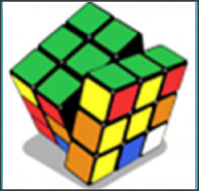 ΕΡΓΑΣΤΗΡΙΑ ΔΕΞΙΟΤΗΤΩΝPortfolioΜαθητή/ΜαθήτριαςΓράφω το όνομά μουΓράφω το όνομά μουΌνομαΕπώνυμοΖωγραφίζω  τον εαυτό μου ή βάζω μια φωτογραφία μουΖωγραφίζω  τον εαυτό μου ή βάζω μια φωτογραφία μουΓράφω μια λέξη ή μια φράση που να με εκφράζει (motto)Γράφω μια λέξη ή μια φράση που να με εκφράζει (motto)Τάξη/ΤμήμαΣχ. έτος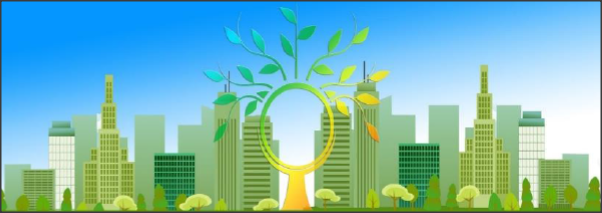 Στοιχεία Σχεδίου Δράσης Φροντίζω για το περιβάλλον- Κλιματική ΑλλαγήΦροντίζω για το περιβάλλον- Κλιματική ΑλλαγήΦροντίζω για το περιβάλλον- Κλιματική ΑλλαγήΦροντίζω για το περιβάλλον- Κλιματική ΑλλαγήΤίτλος Σχεδίου Δράσης του τμήματος/τάξης μου Δρούμε ενάντια στην κλιματική αλλαγήΔρούμε ενάντια στην κλιματική αλλαγήΔρούμε ενάντια στην κλιματική αλλαγήΔρούμε ενάντια στην κλιματική αλλαγήΕρωτήσειςΚαθόλουΛίγοΑρκετάΠολύΚατάλαβα τι σημαίνει το φαινόμενο του θερμοκηπίου;Μπορώ να εξηγήσω το πρόβλημα της κλιματικής αλλαγής;Μπορώ να προτείνω τρόπους μείωσης του προβλήματος;Είχα καλή συνεργασία με το ζευγάρι μου όποτε μου ζητήθηκε.Μπόρεσα να συμβάλλω με ιδέες στην ομάδα μουΉρθα κοντά με κάποιους/ες από τους/τις συμμαθητές/τριές μου Είχα καλές ιδέες στην ομαδική εργασία.Κατάφερα να ολοκληρώσω τις εργασίες στο χρόνο